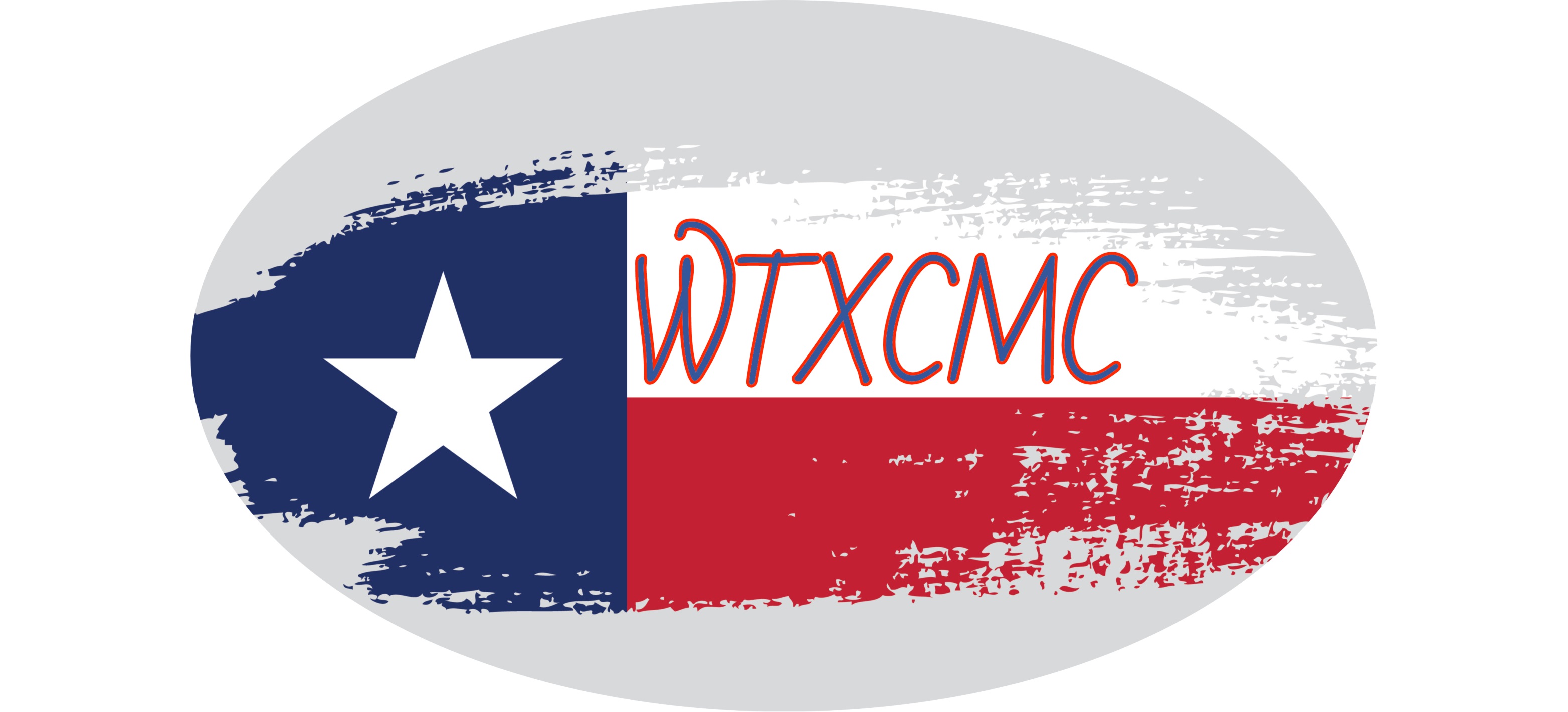 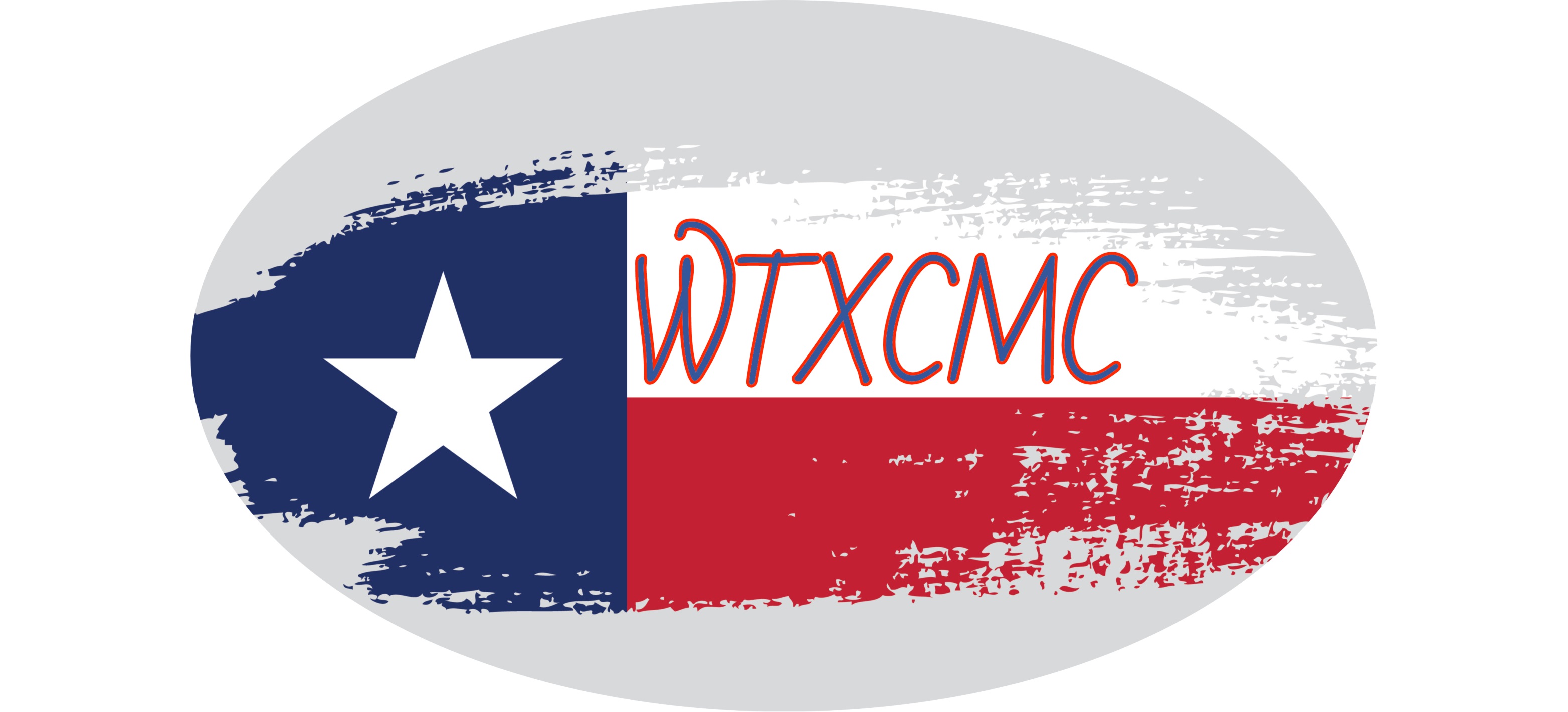 West Texas Community Mediation Center (WTXCMC)“Turning conflict into opportunities for change”P.O. Box 484   *   Big Spring, Texas 79721  * 432-517-4200 (o)   *  301-792-3340 (c)Danette J. Ross Watson, Executive DirectorCLASSES FOR 2021FAMILY/DOMESTIC VIOLENCE (FDV) CLASS	ANGER MANAGEMENT/RESOLUTION (AM) CLASS8-HOUR INFORMATIVE AND INTERACTIVE GROUP IONSWhen:  SATURDAYS 10:00am-6:00pm (Additional classes will be added and this schedule is subject to change.)3 Locations:1) Midland Parole Ofc (MPO), 3900 TX-158 (Garden City Hwy)2) WTXCMC, 501 S. Runnels Street, Big Spring, TX3) Odessa Parole Ofc (OPO), 701 McDonald St, Odessa, TXTENTATIVE CLASS SCHEDULEJAN 16: MPO-FDV	FEB 20: WTXCMC-FDV	APR 10: OPO-AMAPR 17: MPO-AM	MAY 15: WTXCMC-FDV	JUN 19: OPO-FDVJUL 17: MPO-FDV	AUG 21: WTXCMC-FDV	SEPT 18: OPO-AMOCT 16: MPO-FDV	NOV 20: WTXCMC-FDV	DEC 18: OPO-AM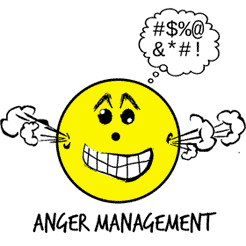 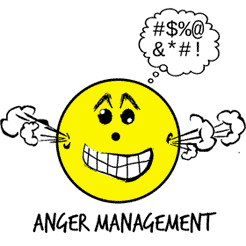 CALL 432-517-4200 TO CONFIRM ATTENDANCEON-SITE REGISTRATIONFEE PER CLASS - $125.00 (cash or money order)Interactive Discussion Topics such as:1) Anger/Violence Ladder2) Understanding and Overcoming Anger and Violence3) Effects of Early Childhood Trauma on Present Anger and Violence Issues4) Intervention techniques …and MORE.WTXCMC provides information, education and facilitated discussions. Participants are encouraged to share their challenges and triumphs with one another to gain insight and motivation to overcome their own anger issues. Classes offered in ALL Counties; individual sessions available upon request.Light refreshments will be provided.